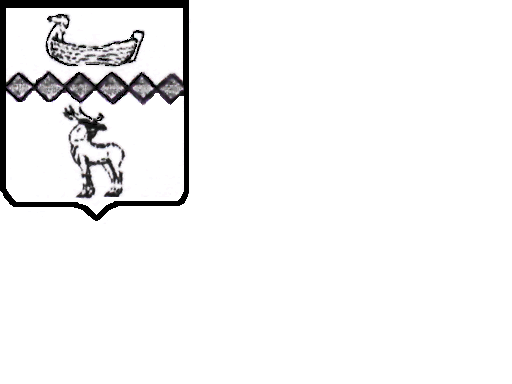 Российская ФедерацияНовгородская областьАДМИНИСТРАЦИЯ  ПАРФИНСКОГО муниципального районаПОСТАНОВЛЕНИЕ(проект)В соответствии со статьёй 78 Бюджетного кодекса Российской Федерации, постановлением Правительства Новгородской области от 22.09.2022 №505 «Об утверждении правил предоставления и методики распределения в 2022 году иных межбюджетных трансфертов бюджетам муниципальных районов, муниципальных округов Новгородской области на создание условий для обеспечения жителей отдалённых и (или) труднодоступных населённых пунктов Новгородской области услугами торговли посредством мобильных торговых объектов, обеспечивающих доставку и реализацию товаров»,в целях реализации муниципальной программы Парфинского муниципального района «Обеспечение экономического развития Парфинского муниципального района на 2020-2025 годы», утвержденной постановлением Администрации муниципального района от 21.11.2019 №857ПОСТАНОВЛЯЮ:1. Внести изменения в  Порядок предоставления в 2022-2023 годах субсидии на возмещение части затрат на приобретение горюче-смазочных материалов юридическим лицам (за исключением государственных (муниципальных) учреждений) и индивидуальным предпринимателям для обеспечения жителей отдалённых и (или) труднодоступных населённых пунктов Парфинского муниципального  района услугами торговли посредством мобильных торговых объектов, осуществляющих доставку и реализацию товаров,  утвержденный постановлением Администрации  муниципального района от 10.10.2022 № 897, изложив его в новой прилагаемой редакции.2. Опубликовать постановление в периодическом печатном издании «Парфинский Вестник» и разместить на официальном сайте Администрации муниципального района в информационно-телекоммуникационной сети «Интернет».Проект подготовил и завизировал:Заместитель Главы администрации, председатель комитета экономического развития, сельского хозяйства и природопользования Администрации муниципального района                                                                Л.И.ИвановаНезависимая антикоррупционная экспертиза проведена с 16.11.2022 по 22.11.2022Приложениек постановлению Администрации муниципального районаот ___.11.2022«ПОРЯДОКпредоставления в 2022-2023 годах субсидии на возмещение части затрат на приобретение горюче-смазочных материалов юридическим лицам
(за исключением государственных (муниципальных) учреждений) 
и индивидуальным предпринимателям для обеспечения жителей отдалённых и (или) труднодоступных населённых пунктов Парфинского муниципального района услугами торговли посредством мобильных торговых объектов,осуществляющих доставку и реализацию товаров 1. Настоящий порядок регламентирует процедуру предоставления 
в 2022-2023 годах субсидии на возмещение части затрат на приобретение горюче-смазочных материалов юридическим лицам 
(за исключением государственных (муниципальных) учреждений),индивидуальным предпринимателям, зарегистрированным на территории Новгородской области, для обеспечения жителей отдалённых и (или) труднодоступных населённых пунктов Парфинского муниципального района услугами торговли посредством мобильных торговых объектов, осуществляющих доставку и реализацию товаров (далееПорядок) в рамках реализации муниципальнойпрограммыПарфинского муниципального района «Обеспечение экономического развития Парфинского муниципального района на 2020-2025 годы», утвержденной постановлением Администрации муниципального района от 21.11.2019 №857(далее Программа), критерии отбора получателей субсидии, имеющих право на получение субсидии; цели, условия и порядок предоставления субсидии; контроль за использованием субсидии; порядок возврата субсидии в случае нарушения условий, установленных при их предоставлении.2. В настоящем Порядке используются следующие понятия:горюче-смазочные материалы (далее ГСМ) – бензин, дизельное топливо;договор о предоставлении субсидии– соглашение сторон, заключённое между Администрацией Парфинского муниципального района и получателем субсидии и в котором включено обязательство получателя субсидии на участие в 2022 -2023 годах в мероприятиях для обеспечения жителей отдалённых и (или) труднодоступных населённых пунктов Парфинского муниципального районауслугами торговли посредством мобильных торговых объектов, осуществляющих доставку и реализацию товаров на основании муниципальных нормативных правовых актов, утверждающихперечень отдалённых и (или) труднодоступных населённых пунктов Парфинскогомуниципального района,графики и маршрутыобслуживания мобильными торговыми объектами отдалённых и (или) труднодоступных населённых пунктовПарфинского муниципального района;заявители – юридические лица (за исключением государственных (муниципальных) учреждений) и индивидуальные предприниматели,зарегистрированные на территории Новгородской области, осуществляющие хозяйственную деятельность на территории Парфинского муниципального района, (далее юридические лица и индивидуальные предприниматели), подавшие пакет документовв соответствии с настоящим Порядком на получение субсидии;получатели субсидии – юридические лица и индивидуальные предприниматели, которые заключили договор в соответствие с настоящим Порядком, и получают субсидии в 2022 -2023 годах;субсидия – целевые денежные средства, предоставляемые из бюджета Парфинскогомуниципального  района на возмещение части затрат в 2022 - 2023 годах юридическим лицам и индивидуальным предпринимателям 
в размере 95 % фактически приобретённых ГСМв целях реализации мероприятий Программы;комиссия по проведению отбора юридических лиц и индивидуальных предпринимателей (далее Комиссия) – коллегиальный орган, формируемый Администрацией Парфинского муниципального района для рассмотрения вопросов о признании заявителей получателями субсидии либо об отказе в признании получателями субсидии;мобильный торговый объект - нестационарный торговый объект, представляющий собой транспортное средство (автомобили, автолавки, автомагазины, автоприцепы, автоцистерны), специально оснащённое оборудованием, предназначенным и используемым для выкладки, демонстрации товаров, обслуживания покупателей и проведения денежных расчётов с покупателями при реализации товаров; отдалённый населённый пункт - населённый пункт, входящий в состав муниципального образования Парфинскиймуниципальныйрайон,находящийся на расстоянии не менее5 км от р.п. Парфино, в котором отсутствует стационарный торговый объекти услуги торговли осуществляются посредством мобильных торговых объектов, обеспечивающих доставку и реализацию товаров;труднодоступный населённый пункт - населённый пункт, входящий в состав муниципального образования Парфинский муниципальный район, в котором в силу природных, техногенных и иных обстоятельств не существует элементов инфраструктуры (асфальтной дороги, систем канализации, водоснабжения, связи), отсутствует стационарный торговый объект и услуги торговли осуществляются посредством мобильных торговых объектов, обеспечивающих доставку и реализацию товаров.3. Целью предоставления субсидии является финансовая поддержка, направленная на возмещение части затратв размере 95% фактических затрат на приобретение ГСМ в 2022 - 2023 годах юридическому лицу, индивидуальному предпринимателю, взявшему на себя обязательство обеспечить жителей отдалённых и (или) труднодоступных населённых пунктов Парфинского муниципального района услугами торговли посредством мобильного торгового объекта, осуществляющего доставку и реализацию товаров, на основании Договора о предоставлении субсидии на возмещение части затрат на приобретение горюче-смазочных материалов для обеспечения жителей отдалённых и (или) труднодоступных населённых пунктов Парфинского муниципального района услугами торговли посредством мобильных торговых объектов, осуществляющих доставку и реализацию товаров (далее – Договор).4. Предоставление субсидии осуществляется за счет средств, предусмотренных на эти цели в бюджете Парфинского муниципальногорайона на 2022-2023 годы (далее бюджет муниципального района).Главным распорядителем средств бюджета муниципального района, выделяемых на предоставление субсидии, является Администрация Парфинского муниципального района (далее Администрация муниципального района).5. Субсидия предоставляется в пределах бюджетных ассигнований, предусмотренных в бюджете муниципального районана соответствующий финансовый год и плановый период, утвержденныхрешением Думы Парфинского муниципального района.Администрациямуниципальногорайона,как главный распорядитель средств бюджета муниципального района, осуществляет предоставление субсидии в пределах лимитов бюджетных обязательств, установленных в  бюджете муниципального района на текущий финансовый год и на плановый периодна предоставление субсидии в рамках реализации Программы. 6. Субсидия предоставляется юридическим лицами индивидуальным предпринимателям, в отношении которых в установленном порядке принято решение Комиссии о признании получателем субсидии.7. Состав Комиссии утверждается распоряжением Администрациимуниципального района.Заседание Комиссии считается правомочным, если в нем принимает участие более половины членов комиссии.Решение о заключении Договора в 2022- 2023 годах или отказе в заключенииДоговорапринимаются простым большинством голосов членов Комиссии. При равенстве голосов решающим является голос председателя Комиссии. Секретарь Комиссии на основании решения Комиссии в течение 1 (одного) рабочего дня со дня проведения заседания Комиссии оформляет протокол, который подписывается членами комиссии. Отказ в заключенииДоговора может быть обжалован заявителем в соответствии с законодательством Российской Федерации.8. Субсидия выделяется на период с 01 октября 2022 года по 31 декабря 2022 года, с 01 января 2023 годапо 31 марта 2023 года и с 01 октября 2023 года по 31 декабря 2023 года в пределах бюджетных ассигнований, предусмотренных в бюджете муниципального района на текущий финансовый год, и плановый период, доведенных лимитов бюджетных обязательств и утвержденного кассового плана, в том числе за счет иных межбюджетных трансфертов.Источниками финансирования субсидии являются иные межбюджетные трансферты бюджетам муниципальных районов, муниципальных округов Новгородской области на создание условий для обеспечения жителей отдаленных и труднодоступных населенных пунктов Новгородской области услугами торговли посредством мобильных торговых объектов, обеспечивающих доставку и реализацию товаров, и софинансирование за счет собственных средств в бюджете муниципального района.В случае превышения потребности в субсидиях на ГСМ заявителей, признанных получателями субсидии, над лимитом бюджетных обязательств, предусмотренных на эти цели, Комиссия принимает решение о распределении суммы субсидии пропорционально поступившим в срок заявкам на участие в отборе. 9. Отбор юридических лиц и индивидуальных предпринимателей, взявших на себя обязательствана создание условий для обеспечения жителей отдалённых и (или) труднодоступных населённых пунктов Парфинского муниципального района услугами торговли посредством мобильных торговых объектов, осуществляющих доставку и реализацию товаров,проводится посредством запроса предложений в соответствии с настоящим Порядком на основании заявок на участие в отборе (далее заявка).Комитет экономического развития, сельского хозяйства и природопользования Администрации муниципального района не позднее 15 октября 2022 года, 1 января 2023 года и 1 октября 2023 года обеспечивает размещение на официальном сайте Администрации муниципального района в информационно-коммуникационной сети «Интернет» объявления о проведении отбора юридических лиц и индивидуальных предпринимателей, взявших на себя обязательства на создание условий для обеспечения жителей отдалённых и (или) труднодоступных населённых пунктов Парфинского муниципального района услугами торговли посредством мобильных торговых объектов, осуществляющих доставку и реализацию товаров для получения субсидии.В объявлении о проведении отбора указываются:сроки проведения отбора;дата начала подачи и окончания приема заявок участников отбора;наименование, место нахождения, почтовый адрес, адрес электронной почты Администрации муниципального района;результаты предоставления субсидии;доменное имя и (или) сетевой адрес, и (или) указатели страниц сайта в информационно-телекоммуникационной сети «Интернет», на котором обеспечивается проведение отбора;требования к участникам отбора в соответствии спунктом 11 настоящего Порядка и перечень документов, указанный в пункте  12 настоящего Порядка, представляемых участниками отбора для подтверждения их соответствия указанным требованиям;порядок подачи заявок участниками отбора и требования, предъявляемые к форме и содержанию заявок, подаваемых участниками отбора;порядок отзыва заявок участников отбора, порядок возврата заявок участников отбора, определяющий, в том числе основания для возврата заявок участников отбора, порядок внесения изменений в заявки участников отбора;правила рассмотрения и оценки заявок участников отбора;порядок предоставления участникам отбора разъяснений положений объявления о проведении отбора, дата начала и окончания срока такого предоставления;срок, в течение которого победители отбора должны подписать Договор;условия признания победителя отбора уклонившимся от заключения Договора;дата размещения результатов отбора на официальном сайте Администрации муниципального района в информационно-телекоммуникационной сети «Интернет».10. Заявитель для участия в отборе (далее заявитель) представляет в комитет экономического развития, сельского хозяйства и природопользования Администрации муниципального района документы согласно пункту 12 настоящего Порядка в следующие сроки:за октябрь-декабрь 2022 года – до 10 декабря 2022 года;за январь-март 2023 года – до 10 апреля 2023 года;за октябрь-декабрь 2023 года– до 10 декабря 2023 года.11. Заявитель на дату не ранее чем за 30 календарных дней до дня подачи заявки и документов, предусмотренных пунктом 12 настоящего Порядка, должен соответствовать следующим требованиям:заявитель зарегистрирован на территории Новгородской области и осуществляет хозяйственную деятельность на территории Парфинского муниципального района;у заявителя имеется собственный или арендуемый автотранспорт;заявитель - юридическое лицо не должно находиться в процессе реорганизации (за исключением реорганизации в форме присоединения к юридическому лицу, являющемуся участником отбора, другого юридического лица), ликвидации, в отношении него не введена процедура банкротства, деятельность участника отбора не приостановлена в порядке, предусмотренном законодательством Российской Федерации, а участник отбора - индивидуальный предприниматель не должен прекратить деятельность в качестве индивидуального предпринимателя;у заявителя может быть неисполненная обязанность по уплате налогов, сборов, страховых взносов, пеней, штрафов, процентов, подлежащих уплате в соответствии с законодательством Российской Федерации о налогах и сборах, не превышающая 300,0 тыс. рублей;заявитель не должен получать средства из бюджета муниципального района, из которого планируется предоставление субсидии в соответствии с правовым актом, на основании иных муниципальных правовых актов на цели, установленные правовым актом;заявитель не является иностранным юридическим лицом, а также российским юридическим лицом, в уставном (складочном) капитале которого доля участия иностранных юридических лиц, местом регистрации которых является государство или территория, включенные в утвержденный Министерством финансов Российской Федерации перечень государств и территорий, предоставляющих льготный налоговый режим налогообложения и (или) не предусматривающих раскрытия и предоставления информации при проведении финансовых операций (офшорные зоны), в совокупности превышает 50 процентов.12. Заявитель в сроки, указанные в пункте 10 настоящего Порядка, представляет в комитет экономического развития, сельского хозяйства и природопользования Администрации муниципального района следующие документы:заявку на участие в отборе на предоставление субсидии на возмещение части затрат за приобретение горюче-смазочных материалов с целью создания условий для обеспечения жителей отдалённых и (или) труднодоступных населённых пунктов Парфинского муниципального  района услугами торговли посредством мобильных торговых объектов, осуществляющих доставку и реализацию товаров (далее заявка) по форме согласно приложению № 1 к настоящему Порядку;графики и маршруты обслуживания мобильными объектами торговли отдалённых и (или) труднодоступных населённых пунктов Парфинского муниципального района, составленные по форме согласно приложению №2 к настоящему Порядку;копию выписки изЕдиного государственного реестра юридических лиц либо Единого государственного реестра индивидуальных предпринимателей, выданнойнеранее чем напервое число месяца, вкотором будет осуществлена подача заявки напредоставление субсидии, заверенная заявителем. Вслучае непредставления, документ запрашивается впорядке межведомственного взаимодействия;справку обисполнении налогоплательщиком (плательщиком сбора, налоговым агентом) обязанности поуплате налогов, сборов, пеней, штрафов, процентов, выданную посостоянию неранее чем замесяц доподачи заявки. Вслучае непредставления, документ запрашивается впорядке межведомственного взаимодействия;справку о состоянии расчётов по страховым взносам, пеням и штрафам на обязательное социальное страхование от несчастных случаев на производстве и профессиональных заболеваний из Фонда социального страхования Российской Федерации;справку-расчет (предварительный расчет)на предоставление субсидии на возмещение части затрат за приобретение горюче-смазочных материалов с целью создания условий для обеспечения жителей отдалённых и (или) труднодоступных населённых пунктов Парфинского муниципального района услугами торговли посредством мобильных торговых объектов, осуществляющих доставку и реализацию товаров (далее справка–расчет) по форме согласно приложению № 3 к настоящему Порядку, подписанную заявителем;копию паспорта автотранспортного (транспортного) средства либо аренды автотранспортного (транспортного) средства, заверенную заявителем;документы, подтверждающие фактически произведённые затраты заявителем на приобретение ГСМ, в том числе цену на ГСМ (счет, счет-фактура, платежное поручение с отметкой банка, товарный чек, кассовый чек);копии путевых листов, заверенные заявителем (при наличии  оригиналов);справку-отчет о маршрутах движения мобильных торговых объектов в соответствии с настоящим Порядком с указанием начального, промежуточных и конечного населенных пунктов каждого маршрута, а также расстояния между этими населенными пунктами и общей протяжённости маршрута, подписанную Главой сельского поселения или уполномоченным должностным лицом администрации  сельского поселения по форме согласно приложению № 4 к настоящему Порядку;справку от Администраций сельских поселений, подтверждающих факт доставки и реализации товаров в отдалённые и (или) труднодоступные населённые пункты в соответствии с графиками и маршрутами обслуживания мобильными торговыми объектами отдалённых и (или) труднодоступных населённых пунктов Парфинскогомуниципального района, подписанную Главой сельского поселения или уполномоченным должностным лицом Администрации сельского поселенияпо форме согласно приложению № 5 к настоящему Порядку.Ответственность за достоверность сведений, указанных в представляемых документах на получение субсидии, возлагается на заявителя.13.  Для получения субсидии с 01 октября 2022 года по 31 декабря 2022 года и 01 октября 2023 года по 31 декабря 2023 года заявитель  на получение субсидии в срок до 10 декабря текущего года представляет в комитет экономического развития, сельского хозяйства и природопользования Администрации муниципального района документы, указанные в п. 12 настоящего Порядка (в том числе документы о фактически произведенных затратах за прошедший период),  предварительный расчет расходов по форме согласно приложению № 3 к настоящему Порядку с пометкой «предварительный расчет», на основании которых производится перечисление субсидии.В срок до 15 января года, следующего за отчетным, заявитель на получение субсидии представляет в комитет экономического развития, сельского хозяйства и природопользования Администрации муниципального района окончательный (полный) расчет размера субсидии с 01 октября 2022 года по 31 декабря 2022 года и 01 октября 2023 года по 31 декабря 2023 года по форме согласно приложению № 3 к настоящему Порядку, а также недостающие документы, подтверждающие фактически произведенные затраты.В случае если величина перечисленной субсидии с 01 октября 2022 года по 31 декабря 2022 года и 01 октября 2023 года по 31 декабря 2023 года превышает величину рассчитанной субсидии комитет экономического развития, сельского хозяйства и природопользования Администрации муниципального района в течение 5 календарных дней с момента получения окончательной справки-расчета на возмещение расходов по доставке и реализации товаров в отдаленныеи (или) труднодоступные населенные пункты направляет уведомление о необходимости возвратить часть превышающей величины рассчитанной субсидии. Получатель субсидии обязан возвратить часть полученной субсидии в размере такого превышения в течение пяти банковских дней с момента получения письменного уведомления, направленного в его адрес комитетом экономического развития, сельского хозяйства и природопользования Администрации муниципального района. 14. Комитет экономического развития, сельского хозяйства и природопользования Администрации муниципального района принимает представленные заявителем документы и в день принятия делает отметку в журнале регистрации заявок заявителей. Документы регистрируются в хронологическом порядке с указанием номера входящего документа и даты приема.Комитет экономического развития, сельского хозяйства и природопользования Администрации муниципального района в течение 3 (трёх) рабочих дней осуществляет межведомственное взаимодействие с федеральными органами государственной власти и структурными подразделениями Администрации муниципального района (при необходимости) и инициирует заседание Комиссии.15. Комиссия в течение 5 (пяти) рабочих дней со дня регистрации принятых документов в порядке поступления рассматривает представленные заявителями документы, проверяет на соответствие категории, цели, требованиям и условию, установленным пунктами №3, 6, 8, 10-13 настоящего Порядка.16. Основаниями для отклонения заявки заявителя на стадии рассмотрения являются:несоответствие заявителя категории и (или) требованиям, установленным пунктами 6,11 настоящего Порядка;несоблюдение заявителем цели предоставления субсидии и сроков производства затрат, установленных пунктом 3 настоящего Порядка;подача заявителем заявки после даты и (или) времени, определенных для подачи заявок;несоответствие представленных заявителем заявки и документов требованиям, установленным в объявлении о проведении отбора;недостоверность представленной заявителем информации, в том числе о месте нахождения и адресе юридического лица, индивидуального предпринимателя;недостаточность лимитов бюджетных обязательств.При отсутствии оснований для отклонения заявки на стадии рассмотрения заявитель считается прошедшим отбор.17. Основаниями для отказа в предоставлении субсидии являются:несоответствие заявителя требованиям, установленным в пункте 11 настоящего Порядка, или непредставление (представление не в полном объеме) документов, установленных в пункте 12 настоящего Порядка;установление факта недостоверности представленной заявителем информации.При наличии оснований для отклонения заявки на стадии рассмотрения, а также в случае выявления обстоятельств, являющихся основанием для отказа в предоставлении субсидии, Комиссия принимает решение об отказе в предоставлении субсидии.18. При отсутствии оснований для отклонения заявки заявителя и оснований для отказа в предоставлении субсидии в отношении указанного заявителя Комиссия в течение 7 (семи) рабочих дней принимает решение о предоставлении субсидии.Решение о предоставлении субсидии либо об отказе в предоставлении субсидии принимается распоряжением Администрации муниципального районав срок, предусмотренный в первом абзаце настоящего пункта (далее Решение).19. В случае если не поступило ни одной заявки с документами на участие в отборе, а также, если Комиссия в соответствии с п.16 настоящего Порядка примет решение об отказе в допуске к участию в отборе всех заявителей на участие в отборе, отбор признается несостоявшимся.В случае если получателем субсидии признается только один заявитель, представивший документы на участие в отборе, отбор считается состоявшимся.20. Комиссия не позднее четырнадцатого календарного дня, следующего за днем принятия Решения, обеспечивает размещение на официальном сайте Администрации муниципального района в информационно-телекоммуникационной сети «Интернет» информации о результатах рассмотрения заявок, включающей следующие сведения:дату, время и место проведения рассмотрения заявок;информацию об участниках отбора, заявки которых были рассмотрены;информацию об участниках отбора, заявки которых были отклонены, с указанием причин их отклонения, в том числе положений объявления о проведении отбора, которым не соответствуют такие заявки;форму Договора.21. В случае принятия решения об отказе в предоставлении субсидии Комиссия любым доступным способом, позволяющим подтвердить получение уведомления, направляет заявителю в течение 5 рабочих дней со дня принятия данного решения соответствующее уведомление.Отказ в предоставлении субсидии может быть обжалован юридическими лицами и индивидуальными предпринимателями в соответствии с законодательством Российской Федерации.22. В целях предоставления субсидии в течение 5 рабочих дней с момента издания распоряжения о предоставлении субсидии между Администрацией Парфинского муниципального района и участником отбора, в отношении которого принято решение о предоставлении субсидии, заключается Договор, согласно приложению №6 к настоящему Порядку.23. Перечисление субсидии заявителю осуществляется не позднее 5 рабочих дней со дня принятия решения о предоставлении субсидии путем перечисления денежных средств на расчетный или корреспондентский счет, открытый заявителем в учреждении Центрального банка Российской Федерации или кредитной организации.24. Результатом предоставления субсидии является количествоотдалённых и (или) труднодоступных населённых пунктов Парфинского муниципального района, не имеющих стационарных торговых точек, в которые осуществляется юридическими лицами и индивидуальными предпринимателями доставка и реализация товаров посредством мобильных объектов торговли.Порядок, сроки, расчет субсидии, плановое значение показателя результативности использования субсидии, устанавливается в Договоре.Оценка результативности и эффективности использования субсидий производится комитетом экономического развития, сельского хозяйства и природопользования Администрации муниципального района по итогам года.25. Получатель субсидии представляет в комитет экономического развития, сельского хозяйства и природопользования Администрации муниципального района отчет о достижении показателей результативности, указанный в пункте 24 настоящего Порядка, в порядке, сроки и по форме, определеннойприложением №7 о предоставлении субсидии с приложением копий подтверждающих документов.Копии документов должны быть заверены подписью руководителя юридического лица или индивидуального предпринимателя и скреплены печатью юридического лица или индивидуального предпринимателя (при ее наличии).26. В отношении получателя субсидии осуществляются:главным распорядителем - проверки соблюдения порядка и условий предоставления субсидии, в том числе в части достижения результата предоставления субсидии;органами муниципального финансового контроля - проверки в соответствии со статьями 268.1, 269.2 Бюджетного кодекса Российской Федерации.27. В случае нарушения получателем субсидии условий, установленных при предоставлении субсидии, выявленного в том числе по фактам проверок, проведенных главным распорядителем и (или) уполномоченными органами муниципального финансового контроля, субсидия подлежит возврату в бюджет муниципального района в полном объеме:на основании требования главного распорядителя - не позднее 30 календарных дней со дня получения его получателем субсидии;на основании представления и (или) предписания органа муниципального финансового контроля - в сроки, установленные в соответствии с бюджетным законодательством Российской Федерации.Требование о возврате субсидии в бюджет муниципального района в письменной форме направляется главным распорядителем в течение 5 рабочих дней со дня выявления нарушения.28. В случае недостижения получателем субсидии в отчетном финансовом году значений результатов предоставления субсидии и показателей, необходимых для достижения результатов предоставления субсидии, субсидия подлежит возврату в бюджет муниципального района пропорционально недостижению значений результатов предотавления субсидии. Требование о возврате средств в бюджет муниципального района в письменной форме направляется получателю субсидии не позднее 15 февраля года, следующего за отчетным.В случае непредставления получателем субсидии отчета о достижении значения результата предоставления субсидии, значения показателя, необходимого для достижения результата предоставления субсидии, по форме, определенной приложением №7, а также при нулевом значении показателя, возврат субсидии осуществляется в полном объеме.Получатель субсидии вправе обжаловать требование главного распорядителя, представление и (или) предписание органа муниципального финансового контроля в соответствии с законодательством Российской Федерации.29. Контроль за целевым использованием субсидии осуществляется 
в соответствии с бюджетным законодательством Российской Федерации.ЗАЯВКА на участие в отборе на предоставление субсидии на возмещение части затрат на приобретение горюче-смазочных материалов для обеспечения жителей отдалённых и (или) труднодоступных населённых пунктов Парфинскогомуниципального  района услугами торговли посредством мобильныхторговых объектов, осуществляющих доставку и реализацию товаров__________________________________________________________________(наименование юридического лица  или индивидуального предпринимателя,полное и сокращенное наименование)номер мобильного телефона __________________________________________адрес электронной почты ____________________________________________просит предоставить в 20 ___ году субсидию на возмещение части затрат за приобретение горюче-смазочных материалов для обеспечения жителей отдалённых и (или) труднодоступных населённых пунктов Парфинского муниципального  района услугами торговли посредством мобильных торговых объектов, осуществляющих доставку и реализацию товаров.Общие сведения:ОГРН/ОГРНИП_______________________________________________ИНН ________________________________________________________КПП ________________________________________________________Юридический адрес ___________________________________________Почтовый адрес_______________________________________________Банковские реквизиты финансово-кредитного учреждения:Наименование ________________________________________________Расчетный счет _______________________________________________Корреспондентский счет _______________________________________БИК _________________________________________________________Подтверждаю, что по состоянию на дату подачи заявки «___» _____________ 20 ___ года ____________________________________:(наименование юридического лица или индивидуального предпринимателя)зарегистрирован и осуществляю хозяйственную деятельность на территории Новгородской области;имеется собственный или арендуемый автотранспорт;юридическое лицо не находится в процессе реорганизации (за исключением реорганизации в форме присоединения к юридическому лицу, являющемуся участником отбора, другого юридического лица), ликвидации, в отношении них не введена процедура банкротства, деятельность  не приостановлена в порядке, предусмотренном законодательством Российской Федерации;не получает средства из  бюджета муниципального района, из которого планируется предоставление субсидии в соответствии с правовым актом, на основании иных муниципальных правовых актов на цели, установленные правовым актом;не является иностранным юридическим лицом, а также российским юридическим лицом, в уставном (складочном) капитале которого доля участия иностранных юридических лиц, местом регистрации которых является государство или территория, включенные в утвержденный Министерством финансов Российской Федерации перечень государств и территорий, предоставляющих льготный налоговый режим налогообложения и (или) не предусматривающих раскрытия и предоставления информации при проведении финансовых операций (офшорные зоны), в совокупности превышает 50 процентов.Способ направления уведомлений по вопросам, связанным 
с предоставлением субсидии (нужное отметить V):Даю свое согласие на:обработку персональных данных в соответствии с Федеральным законом от  27  июля  2006  г.  №  152-ФЗ  «О  персональных  данных»  с  целью   включения __________________________________________________________________(полное наименование заявителя - юридического лица/индивидуального предпринимателя/физического лица)в реестр субъектов малого и среднего предпринимательства – получателей поддержки  (в  случае  получения  поддержки),  а   также   передачу   персональных данных___________________________________________________(полное наименование заявителя - юридического лица/индивидуального ___________________________________________________третьему лицу;                                    предпринимателя/физического лица)осуществление в отношении меня проверок соблюдения условий, целей и  порядка предоставления субсидии, проводимых главным распорядителем бюджетных средств и органом муниципального финансового контроля.Согласие действует с даты подачи заявления на предоставление субсидии и в течение действия договора о предоставлении субсидии начинающим  предпринимателям  на создание собственного бизнеса.Графики и маршруты обслуживания мобильными объектами торговли отдалённых и (или) труднодоступных  населённых пунктов Парфинского муниципального районаНаименование организации или индивидуального предпринимателя:_________________________________________________________________________ИНН/КПП _________________________________________________________ОГРН/ОГРНИП_____________________________________________________СПРАВКА-РАСЧЕТна предоставление субсидии на возмещение части затрат на приобретение горюче-смазочных материалов для обеспечения жителей отдалённых и (или) труднодоступных населённых пунктов Парфинского муниципального  района услугами торговли посредством мобильныхторговых объектов, осуществляющих доставку и реализацию товаров за ___________ полугодие 20__ годаСПРАВКАДана __________________________________________________________(наименование юридического лица, Ф.И.О. индивидуального предпринимателя)в том, что он в течение ___________  г.  действительно осуществлял доставку  и реализацию продовольственных товаров  в отдаленные и (или) труднодоступные населенные пункты _____________ сельского поселения Парфинского муниципального рай	она в соответствии с графиком и маршрутами обслуживания.  Глава сельского поселения     ____________________ _______________________(подпись)                       (расшифровка)Дата______________                                   МПДоговор №о предоставлении субсидиина возмещение части затрат на приобретение горюче-смазочных материалов для обеспечения жителей отдалённых и (или) труднодоступных населённых пунктов Парфинского муниципального района услугами торговли посредством мобильных торговых объектов, осуществляющих доставку и реализацию товаров« ___ » ________________  20___г.                                                   п. ПарфиноАдминистрация Парфинского муниципального района, именуемая 
в дальнейшем «Администрация», в лице_____________________________ ______________________________________________________________, действующего на основании Устава Парфинского муниципального района, с одной стороны, и _______________________________________________________________,                         (юридическое лицо (за исключением государственных (муниципальных) учреждений) или индивидуальный предприниматель)именуемое (ый, ая) в дальнейшем «Получатель», в лице ____________________________________________________, действующего на основании _________________________________________, с другой стороны, далее именуемые «Стороны», заключили настоящий договор (далее – Договор) о нижеследующем.1. Предмет договора1.1. Предметом настоящего договора является предоставление субсидии из бюджета муниципального района Получателю на возмещениечасти затратна приобретение горюче-смазочных материалов в целях создания условий для обеспечения жителей отдалённых и (или) труднодоступных населённых пунктов Парфинского муниципального района услугами торговли посредством мобильных торговых объектов, осуществляющих доставку и реализацию товаров в соответствии с Порядком предоставления в 2022-2023 годах субсидии на возмещение части затрат на приобретение горюче-смазочных материалов юридическим лицам (за исключением государственных (муниципальных) учреждений) и индивидуальным предпринимателям для обеспечения жителей отдаленных и (или) труднодоступных населенных пунктов Парфинского муниципального района услугами торговли посредством мобильных торговых объектов, осуществляющих доставку и реализацию товаров, утвержденным постановлением Администрации муниципального района от _____________ №______ (далее – Порядок предоставления субсидий, Порядок),2. Финансовое обеспечение предоставления субсидии2.1. Субсидия предоставляется в пределах бюджетных ассигнований, предусмотренных в бюджете Парфинского муниципального района, в рамках муниципальной программы Парфинского муниципального района «Обеспечение экономического развития Парфинского муниципального района  на 2020-2025 годы», утвержденной постановлением Администрации муниципального района от 21.11.2019 №857, по кодам классификации (далее - коды БК) на цели, указанные в разделе 1 настоящего Договора, в размере не более 95 % понесённых получателем затрат на горюче-смазочные материалы, в том числе в 20__ году в размере ________ (_____________________________________ рублей) _________копейки                                       (сумма  прописью)3. Условия предоставления субсидии3.1. Субсидия предоставляется в соответствии с Порядком предоставления субсидии:3.1.1. на цели, указанные в разделе 1 настоящего Договора;3.1.2. при представлении Получателем в Администрацию следующих документов:заявка по форме согласно приложению № 1 к Порядку;графики и маршруты обслуживания мобильными объектами торговли отдаленных и (или) труднодоступных населенных пунктов Парфинского муниципального района по форме согласно приложению № 2 к Порядку;справка-расчет (предварительный расчет) на предоставление субсидии на возмещение части затрат на приобретение горюче-смазочных материалов по форме согласно приложению № 3 к Порядку;документы, подтверждающие факт произведенных Получателем затрат, на возмещение которых предоставляется субсидия в соответствии 
с Порядком предоставления субсидии;а также иных документов, определенных пунктом 12 Порядка предоставления субсидии.3.2. Размер субсидии определяется по формуле:Сi=Six Pix Nix 95%,где:Сi - сумма на возмещение расходов i-му получателю субсидии, рублей,Si – расстояние по маршруту движения i-го получателя субсидии, км,Pi – цена горюче-смазочных материалов, учтенная в документах i-го получателя субсидии, рублей за 1 литр,Ni – норма расхода горюче-смазочных материалов i-го получателя субсидии, л/100км.Нормы расхода топлива в зимнее время года повышаются в пределах предельных значений зимних надбавок к нормам расхода топлива по Новгородской области.   3.3. Условием предоставления субсидии является согласие Получателя на осуществление Администрацией муниципального района и органами финансового контроля проверок соблюдения Получателем условий, целей и порядка предоставления субсидии.3.4. Перечисление субсидии осуществляется в соответствии с бюджетным законодательством Российской Федерации на расчетный счёт Получателя, открытый в учреждении Центрального банка Российской Федерации или кредитной организации в рамках муниципальной программы Парфинского муниципального района «Обеспечение экономического развития Парфинского муниципального района  на 2020-2025 годы».3.5. Перечисление субсидии Получателю осуществляется не позднее 5 рабочих дней со дня принятия решения о предоставлении субсидии.4. Взаимодействие сторон4.1. Администрация обязуется:4.1.1. обеспечить предоставление субсидии в соответствии с разделом 3 настоящего Договора.4.1.2. осуществлять проверку представляемых Получателем документов, указанных в подпункте 3.1.2  настоящего Договора, в том числе на соответствие их Порядку предоставления субсидии.4.1.3. обеспечить перечисление субсидии на счёт получателя, указанный в разделе 7 настоящего Договора, в соответствии с пунктом 3.5. настоящего Договора.4.2. Администрация имеет право:4.2.1.осуществлять контроль за соблюдением Получателем Порядка, целей, условий предоставления субсидии, перечисленной в соответствии с условиями настоящего Договора, путем проведения плановых и (или) внеплановых проверок соблюдения ими порядка и условий предоставления субсидии, в том числе в части достижения результатов её предоставления, а также принимать решения о проведении проверок органами муниципального финансового контроля в соответствии с Бюджетным кодексом Российской Федерации;4.2.2. в случае установления Администрацией или получения от органа муниципального финансового контроля информации о факте(ах) нарушения Получателем порядка, целей и условий предоставления субсидии, предусмотренных Порядком предоставления субсидии и настоящим Договором, в том числе указания в документах, представленных Получателем в соответствии с настоящим Договором, недостоверных сведений направлять Получателю требование об обеспечении возврата субсидии в бюджет муниципального района в размере и в сроки, определенные в указанном требовании;4.2.3. 	запрашивать у Получателя документы и информацию, необходимые для осуществления контроля за соблюдением Получателем порядка, целей и условий предоставления субсидии, установленных Порядком предоставления субсидии и настоящим Договором;4.2.4. 	согласовать с Получателем график доставки товаров.4.3. Получатель обязуется:4.3.1. 	предоставлять в Администрацию документы, установленные подпунктом 3.1.2 настоящего Договора;4.3.2. обеспечивать доставку и реализацию товаров жителям ________ отдаленных и (или) труднодоступных населенных пунктов муниципального района посредством мобильных торговых объектов в срок до ________.4.3.3. 	направлять по запросу Администрации документы и информацию, необходимые для осуществления контроля за соблюдением порядка, целей и условий предоставления субсидии в соответствии с подпунктом 4.2.1 настоящего Договора, в течение 10 рабочих дней со дня получения указанного запроса;4.3.4. 	в случае получения от Администрации требования в соответствии с подпунктом 4.2.2 настоящего Договора:1) устранять факт(ы) нарушения порядка, целей и условий предоставления субсидии в сроки, определенные в указанном требовании;2) возвращать в бюджет муниципального района субсидию в размере и в сроки, определенные в указанном требовании;4.3.5.	обеспечивать полноту и достоверность сведений, представляемых в Администрацию в соответствии с настоящим Договором.4.4. Получатель имеет право:4.4.1. участвовать в проверках, проводимых Администрацией, в целях обеспечения достоверности и полноты представляемой отчетности, прозрачности в сфере предоставления и получения субсидии.5. Ответственность сторон5.1. В случае неисполнения или ненадлежащего исполнения своих обязательств по настоящему Договору стороны несут ответственность в соответствии с законодательством Российской Федерации.5.2. Стороны освобождаются от ответственности за неисполнение или ненадлежащее исполнение обязательств по настоящему Договору в случае наступления форс-мажорных обстоятельств. Под форс-мажорными обстоятельствами понимается наступление таких обстоятельств, при которых Стороны, действующие с разумной осмотрительностью, по не зависящим от них причинам не могут исполнить обязательства надлежащим образом, в частности, к  таким обстоятельствам относятся военные действия, стихийные бедствия, делающие невозможным надлежащее исполнение обязательств Сторон. При наступлении форс-мажорных обстоятельств Стороны обязаны известить друг друга о наступлении указанных обстоятельств в трехдневный срок.5.3. В случае выявления в результате проведения проверок в соответствии с подпунктом 4.2.1 настоящего Договора фактов нецелевого использования субсидии, а также недостоверных отчетов субсидия подлежит возврату в бюджет Парфинского муниципального района в полном объеме:на основании требования главного распорядителя - не позднее 30 календарных дней со дня получения его получателем субсидии;на основании представления и (или) предписания органа муниципального финансового контроля - в сроки, установленные в соответствии с бюджетным законодательством Российской Федерации.5.4. В случае недостижения получателем субсидии в отчетном финансовом году значений результатов предоставления субсидии и показателей, необходимых для достижения результатов предоставления субсидии, субсидия подлежит возврату в бюджет муниципального района пропорционально недостижению значений результатов предотавления субсидии. 5.5. В случае непредставления получателем субсидии отчета о достижении значения результата предоставления субсидии, значения показателя, необходимого для достижения результата предоставления субсидии, по форме, определенной приложением №7 Порядка предоставления субсидии, а также при нулевом значении показателя, возврат субсидии осуществляется в полном объеме.5.6. Получатель субсидии вправе обжаловать требование главного распорядителя, представление и (или) предписание органа муниципального финансового контроля в соответствии с законодательством Российской Федерации.6. Заключительные положения6.1. Стороны принимают все меры к разрешению спорных вопросов путем переговоров. Все не урегулированные между Сторонами споры о выполнении положений настоящего Договора рассматриваются в порядке, установленном действующим законодательством Российской Федерации.6.2. Настоящий Договор вступает в силу с даты его подписания лицами, имеющими право действовать от имени каждой из Сторон, но не ранее доведения лимитов бюджетных обязательств, указанных в пункте 2.1 настоящего Договора, и действует до полного исполнения Сторонами своих обязательств по настоящему Договору.6.3. Изменения настоящего Договора осуществляются по соглашению Сторон и оформляются в виде дополнительного соглашения.6.4. Изменения, внесенные в настоящий Договор, являются  его неотъемлемой частью с момента их подписания Сторонами.6.5. Расторжение настоящего Договора возможно в случае:6.5.1. реорганизации или прекращения деятельности Получателя;6.5.2. нарушения Получателем порядка, целей и условий предоставления субсидии, установленных порядком предоставления субсидии и настоящим Договором.6.6. Настоящий Договор заключен Сторонами в форме бумажного документа в двух экземплярах, по одному экземпляру для каждой из Сторон.7. Платёжные реквизиты сторон8. Подписи сторонФорма отчета о достижении показателей результативности использования субсидииот___.11.2022№______р.п. ПарфиноО внесении изменений в Порядок предоставления в 2022-2023 годах субсидии на возмещение части затрат на приобретение горюче-смазочных материалов юридическим лицам (за исключением государственных (муниципальных) учреждений) и индивидуальным предпринимателям для обеспечения жителей отдалённых и (или) труднодоступных населённых пунктов Парфинского муниципального района услугами торговли посредством мобильных торговых объектов, осуществляющих доставку и реализацию товаровПриложение № 1к Порядку предоставления в 2022-2023 годах субсидии на возмещение части затрат на приобретение горюче-смазочных материалов юридическим лицам (за исключением государственных (муниципальных) учреждений) и (или) индивидуальным предпринимателям для обеспечения жителей отдалённых и (или) труднодоступных населённых пунктов Парфинского муниципального района услугами торговли посредством мобильных торговых объектов, осуществляющих доставку и реализацию товаровв письменной форме по почтовому адресув форме электронного документа на адрес электронной почтыРуководитель заявителяРуководитель заявителяИ.О.Фамилия(подпись)М.П.(при наличии)Главный бухгалтер заявителя(при наличии)Главный бухгалтер заявителя(при наличии)И.О.Фамилия(подпись)«___» _______________ 20___ года«___» _______________ 20___ года«___» _______________ 20___ года«___» _______________ 20___ годаПриложение № 2к Порядку предоставления в 2022-2023 годах субсидии на возмещение части затрат на приобретение горюче-смазочных материалов юридическим лицам (за исключением государственных (муниципальных) учреждений) и (или) индивидуальным предпринимателям для обеспечения жителей отдалённых и (или) труднодоступных населённых пунктов Парфинского муниципального района услугами торговли посредством мобильных торговых объектов, осуществляющих доставку и реализацию товаровНомер маршрутаНомер маршрутаНомер маршрутаДни неделиДни неделиРасстояние маршрута,кмРасстояние маршрута,кмНаселённые пункты11122334Маршрут № 1Маршрут № 1Маршрут № 1Маршрут № 1Маршрут № 1Маршрут № 1Маршрут № 1Маршрут № 1Маршрут № 1.........Руководитель заявителяРуководитель заявителяРуководитель заявителяИ.О.ФамилияИ.О.ФамилияИ.О.Фамилия(подпись)(подпись)М.П.(при наличии)М.П.(при наличии)Главный бухгалтер заявителя(при наличии)Главный бухгалтер заявителя(при наличии)Главный бухгалтер заявителя(при наличии)И.О.ФамилияИ.О.ФамилияИ.О.Фамилия(подпись)(подпись)«___» _______________ 20___ года«___» _______________ 20___ года«___» _______________ 20___ года«___» _______________ 20___ года«___» _______________ 20___ года«___» _______________ 20___ года«___» _______________ 20___ года«___» _______________ 20___ годаПриложение № 3к Порядку предоставления в 2022-2023 годах субсидии на возмещение части затрат на приобретение горюче-смазочных материалов юридическим лицам (за исключением государственных (муниципальных) учреждений) и (или) индивидуальным предпринимателям для обеспечения жителей отдалённых и (или) труднодоступных населённых пунктов Парфинского муниципального района услугами торговли посредством мобильных торговых объектов, осуществляющих доставку и реализацию товаровДатаМаршрутПротяжён-ность обслуживания маршрутов мобильными торговыми объектами Стоимость горюче-смазочных материалов за 1 литр (рублей)Норма расхода ГСМ на1 кмСумма фактически понесенных затрат (рублей)123456Итого:Руководитель заявителяРуководитель заявителяИ.О.Фамилия(подпись)М.П.(при наличии)Главный бухгалтер заявителя(при наличии)Главный бухгалтер заявителя(при наличии)И.О.Фамилия(подпись)«___» _______________ 20___ года«___» _______________ 20___ года«___» _______________ 20___ года«___» _______________ 20___ годаСПРАВКА-ОТЧЕТо маршрутах движения мобильных торговых объектовГлава сельского поселения  _____________________________________(подпись)                       (расшифровка)Дата______________                                   МППриложение № 5к Порядку предоставления в 2022-2023 годах субсидии на возмещение части затрат на приобретение горюче-смазочных материалов юридическим лицам (за исключением государственных (муниципальных) учреждений) и (или) индивидуальным предпринимателям для обеспечения жителей отдалённых и (или) труднодоступных населённых пунктов Парфинского муниципального района услугами торговли посредством мобильных торговых объектов, осуществляющих доставку и реализацию товаровПриложение № 6к Порядку предоставления в 2022-2023 годах субсидии на возмещение части затрат на приобретение горюче-смазочных материалов юридическим лицам (за исключением государственных (муниципальных) учреждений) и (или) индивидуальным предпринимателям для обеспечения жителей отдалённых и (или) труднодоступных населённых пунктов Парфинского муниципального района услугами торговли посредством мобильных торговых объектов, осуществляющих доставку и реализацию товаровАдминистрацияПолучательАдминистрация Парфинского муниципального районаНаименование юридического лицаЮридический адрес:175130, Новгородская обл., р.п. Парфино, ул. К. Маркса, д. 60Фактический адрес:175130, Новгородская обл., р.п. Парфино, ул. К. Маркса, д. 60Банковские реквизиты:Управление Федерального Казначейства по Новгородской области (Администрация Парфинского муниципального района л/с 03503009620)Отделение Новгород Банка России//УФК по Новгородской области г. Великий НовгородРасчетный счет 03231643496300005000Корреспондентский счет401028101453370000042БИК 014959900ОКТМО 49630000 КПП 531201001ИНН 5312001055ОКПО 04035053ОГРН 1025302188482Юридический адрес:Фактический адрес:Банковские реквизиты:БИКРасчетный счетБанка РФИННКППОГРНОКТМОГлава Парфинского муниципального района:_________________/______________/      (подпись)                          (Ф.И.О.)Получатель_____________________/____________./      (подпись)                           (Ф.И.О.)Приложение № 7к Порядку предоставления в 2022-2023 годах субсидии на возмещение части затрат на приобретение горюче-смазочных материалов юридическим лицам (за исключением государственных (муниципальных) учреждений) и (или) индивидуальным предпринимателям для обеспечения жителей отдалённых и (или) труднодоступных населённых пунктов  Парфинского муниципального района услугами торговли посредством мобильных торговых объектов, осуществляющих доставку и реализацию товаровНомер маршрутаНомер маршрутаНомер маршрутаДни неделиДни неделиРасстояние маршрута,кмРасстояние маршрута,кмНаселённые пункты11122334Маршрут № 1Маршрут № 1Маршрут № 1Маршрут № 1Маршрут № 1Маршрут № 1Маршрут № 1Маршрут № 1Маршрут № 1.........Руководитель Руководитель Руководитель И.О.ФамилияИ.О.ФамилияИ.О.Фамилия(подпись)(подпись)       М.П.(при наличии)».       М.П.(при наличии)».